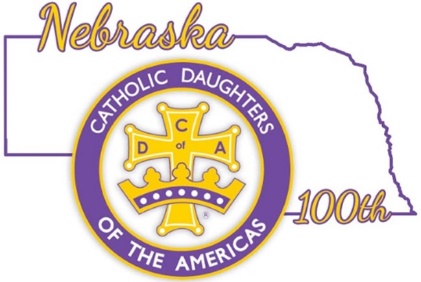 Nebraska Past State Regents2023 -2025Ruth Krumbach#764 St. Mary’s2009 – 2013Monica Veik#988Little Flower2005 – 2009Judy Reed#2036 Our Lady of Perpetual Adoration2002 – 2005Kim Spicka#2253 Queen of the Angels1998 – 2002Shirley Chramosta#2007 St. James1988 – 1992Elaine Heng#1122 Emmanuel1986 - 1988